2017 RULESSTART: Self start with forward and reverseWHEEL BASE: Maximum wheel base 116 inches/minimum wheel base 96 inchesMAXIMUM CAR WIDTH: Maximum width of car 92 inchesSTEERING: No center steering type carsCAR WEIGHT Pre Race Minimum 2900 pounds/Maximum 3600. Post race Minimum weight 2800 pounds NO EXCEPTIONS 2799 Pounds is a DQ!TIRES & WHEELS: 4 tires and wheels only, must have 20 psi in the tires to start. Top of tire measured from the ground must not exceed 32 inches. Wheels up to and including 8 inches in width may run any tire. 10 Inch wide wheels must be steel and tire must be an ungrooved asphalt slick only. Wheels cannot be solid black and no other wheel and tire combo will be allowed. CAR BODY: Cars must have hood, doors, rear quarters and a trunk or covered rear deck. No part of body can be made out of material more than 1/16 gauge thick. No nerf bars outside the tires. NO EXCEPTIONS. Seats must have steel protection underneath.BUMPERS: All cars must have bumpers that are completely welded in and or chained. Bumper loop or chain mandatory for towing purposes. BRP is not responsible for any damages from towing or pushing. No solid black bumpers. No sharp/pointed edges on bumpers or any other part of car!FUEL CELL: Fuel Cell maximum of 32 gallons securely mounted and protected Fuel filter cannot hold more than a quart and fuel line cannot exceed more than 1/2” diameter and a maximum of 16 foot long.CAGE: All cars will have a minimum of a 4 point cage with a minimum of 3 driver door bars with vertical supports securely welded 1 ½  0.95 minimum Steel driver door plate and window net required.DRIVE SHAFT: Drive shaft must be painted white and must have safety loop or chainBRAKES: Cars must have working brakes. SAFETY REQUIREMENTS: Car must have minimum of 3 windshield bars. Racing seat and 5 point seat belt harness must be securely mounted to cage Full, face helmet, fire suit, gloves and neck brace required. Small fire extinguisher required, securely mounted in all cars. No 2 way radios or rear view mirrorsDOOR NUMBER: Cars must have contrasting large, easily readable numbers on doors and roof. No 4 wheel or all wheel drive allowed, Passengers allowed, passenger must meet all safety requirements as driver. Car must have 3 passenger door bars, steel plate under seat, steel door plate and passenger window net. ENGINE: If a car wins either Friday or Saturday night and is also the highest average finisher for both nights which will equate to a $15,000 payday, car will have engine removed from car and engine will be auctioned off. Engines being pulled will be complete long blocks to include intake, valve covers, and oil pan: No other accessories are included! If a car wins both nights which equates to a $25,000 payday, driver seat will be removed and entire car will be auctioned off. Monies from auction will be split evenly and paid to 1st, 15th, 25th and 40th placed average finishers of same car competing on both days.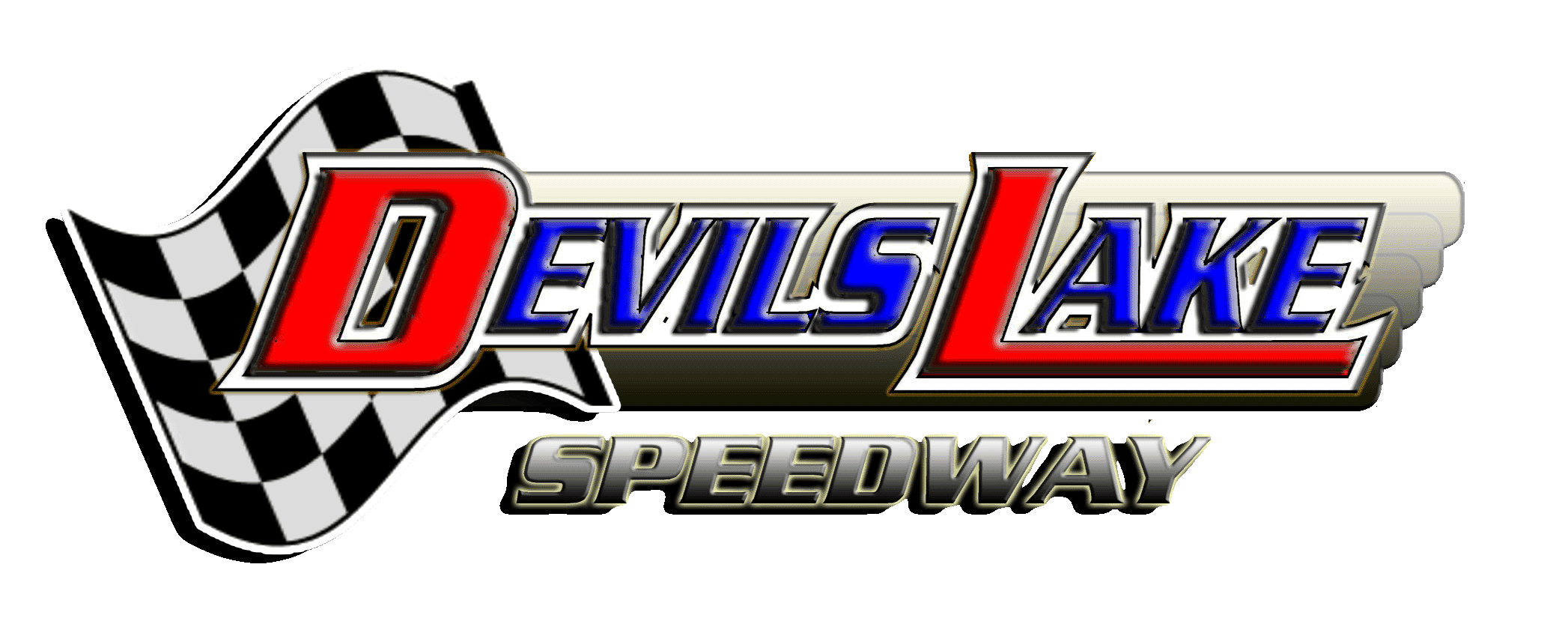       600